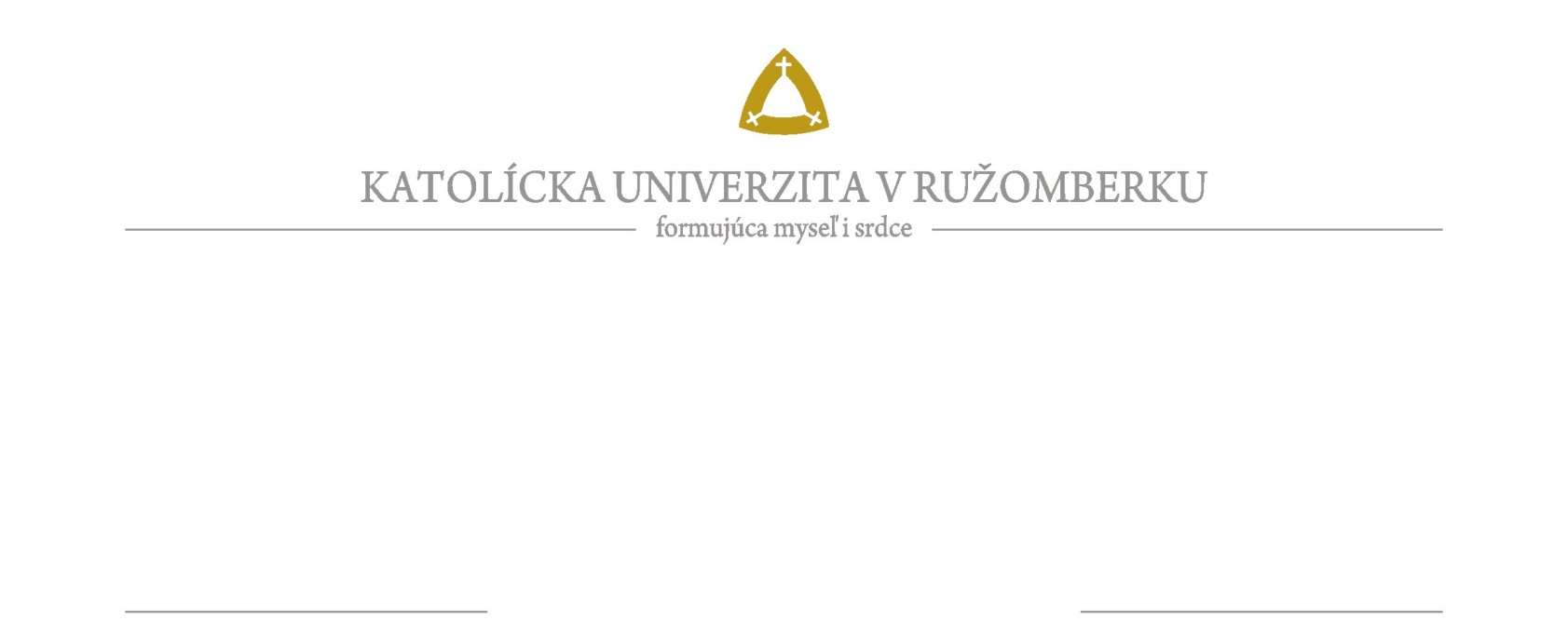 TEOLOGICKÁ FAKULTAHlavná 89, 041 21 Košicewww.tf.ku.sk, tel.: +421 55 68 36 111, e-mail: dekanat@tf.ku.skPOSUDOK PRÁCE ŠVOČNázov práce ŠVOČ: Autor/ka práce: Školiteľ/ka / Oponent/ka:Hodnotenie ŠVOČ práce a vyjadrenie sa k obhajobe:Predkladaná ŠVOČ práca vyhovuje/nevyhovuje požiadavkám na takýto typ práce a zároveň ju  odporúčam/neodporúčam k obhajobe.V ........................, dňa	       Podpis posudzovateľa/ky:	doc. ThDr. Radoslav Lojan, PhD.	dekan TF KU p.č.Kritériá hodnotenia ŠVOČ práce1.Aktuálnosť témy a vzťah k študijnému programu:2.Požadovaný rozsah a posúdenie štruktúry práce: ŠVOČ práca má rozsah 20-40 strán čistého textu, t.j. od úvodu po záver (pri písme 12b.; 1,5 riadkovanie). Štruktúra práce musí súvisieť s jej cieľom a korešpondovať s  názvom.3.Posúdenie formálnej stránky práce:Úroveň písania, pravopis, štylistika, číslovanie obrázkov, tabuliek a nadpisov; zoznam bibliograf. zdrojov; titulný list, abstrakt, predhovor (nepovinný), obsah, zoznam grafov a tabuliek (ak sú v práci).4.Posúdenie úrovne spracovania teoretickej časti Definovanie, operacionalizovanie témotvorných pojmov; frekvencia, pestrosť a aktuálnosť použitia informačných  zdrojov; správne použite citátov, citácií a parafrázovania s presnou identifikáciou zdroja; celková úroveň spracovania vedeckého textu vzhľadom na cieľ práce.5.Posúdenie úrovne spracovania empirickej/praktickej častiSúlad empirickej časti s názvom a cieľom práce. Formulácia výskumného problému, stanovenie cieľov, hypotéz, informácie o matematicko-štatistickom spracovaní údajov, vymedzenie výskumného súboru. Adekvátnosť použitia zvolených výskumných metód, prezentácia získaných výsledkov v tabuľkovej či grafickej podobe. Analýza a interpretácia empirických zistení.6.Posúdenie prínosu ŠVOČ práce a jej použiteľnosťZhodnotenie dosiahnutých výsledkov, ich teoretický a praktický prínos; Prepojenie teoretickej a empirickej časti s cieľom práce a požiadaviek praxe.7. Slovné hodnotenie práce (zhrnutie bodov 1-6): 8.Odporúčanie autorovi/ke práce:9. Otázky pre autora/ku pri obhajobe práce (platí len pre oponenta/ku práce):1.2.